Free Sworn Affidavit Form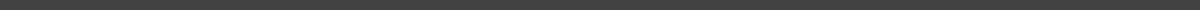 Identifying Information
Name of the Declarant: ______________________
Identification No.: _________________________
Physical Address: _________________________________________________________Declaration
I hereby declare the following under oath:Acknowledgment
This document was sworn to before me this ______ day of _______, 20
Signature of Affiant: ______________________
Signature of Witness or Notary: ______________Checkbox Confirmation
☐ I affirm that this affidavit is made for the purpose of asserting a legal right or defense.